DID YOU KNOW…  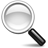 You can view these illustrations online at RepairLinkshop.com?DID YOU KNOW…  You can view these illustrations online at RepairLinkshop.com?DID YOU KNOW…  You can view these illustrations online at RepairLinkshop.com?DID YOU KNOW…  You can view these illustrations online at RepairLinkshop.com?DID YOU KNOW…  You can view these illustrations online at RepairLinkshop.com?DID YOU KNOW…?  You can view these illustrations online at RepairLinkshop.com?DID YOU KNOW…  You can view these illustrations online at RepairLinkshop.com?DID YOU KNOW…  You can view these illustrations online at RepairLinkshop.com?DID YOU KNOW…  You can view these illustrations online at RepairLinkshop.com?DID YOU KNOW…  You can view these illustrations online at RepairLinkshop.com?DID YOU KNOW…  You can view these illustrations online at RepairLinkshop.com?DID YOU KNOW…  You can view these illustrations online at RepairLinkshop.com?DID YOU KNOW…  You can view these illustrations online at RepairLinkshop.com?DID YOU KNOW…  You can view these illustrations online at RepairLinkshop.com?DID YOU KNOW…  You can view these illustrations online at RepairLinkshop.com?DID YOU KNOW…  You can view these illustrations online at RepairLinkshop.com?DID YOU KNOW…  You can view these illustrations online at RepairLinkshop.com?DID YOU KNOW…  You can view these illustrations online at RepairLinkshop.com?DID YOU KNOW…  You can view these illustrations online at RepairLinkshop.com?DID YOU KNOW…  You can view these illustrations online at RepairLinkshop.com?DID YOU KNOW…  You can view these illustrations online at RepairLinkshop.com?